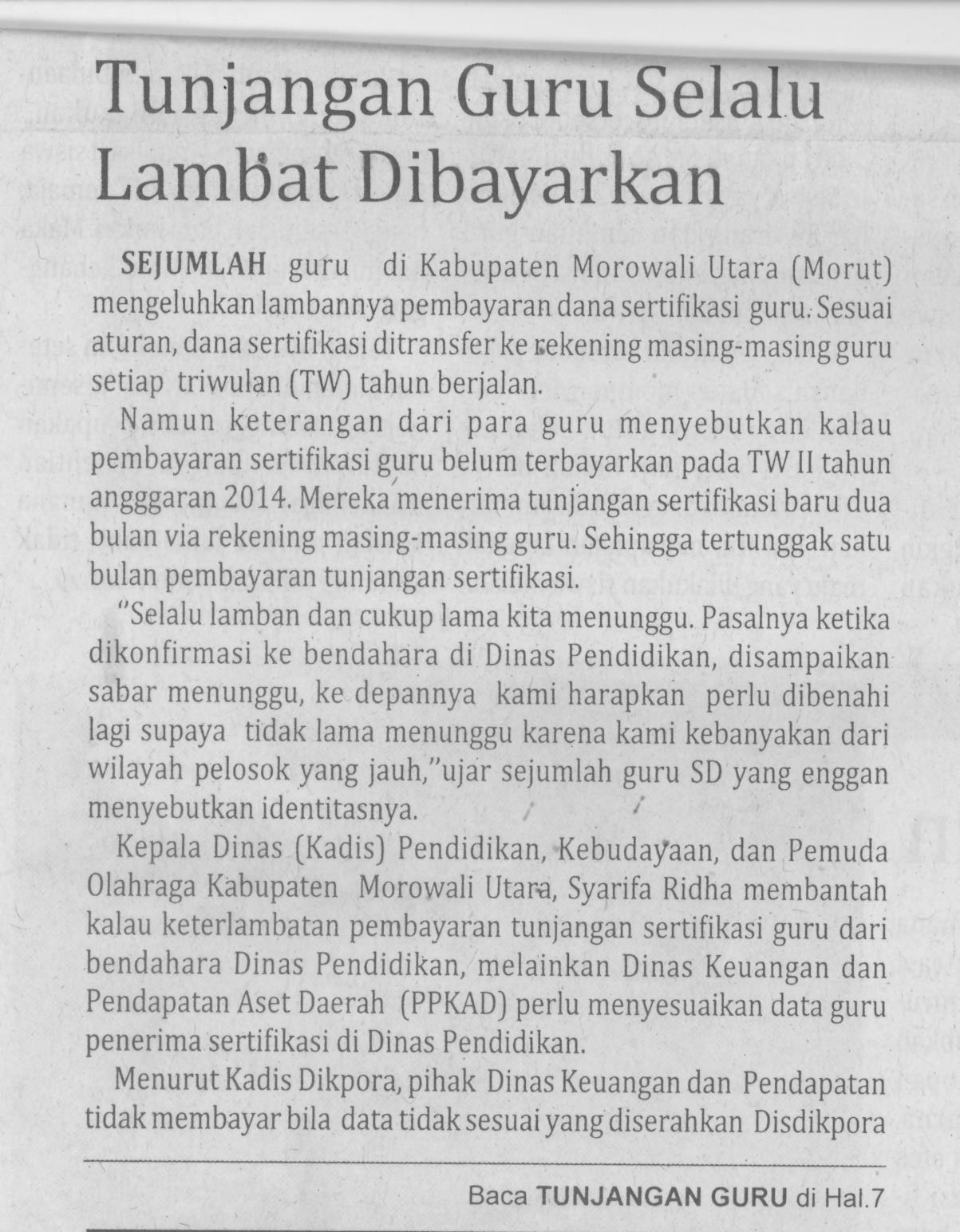 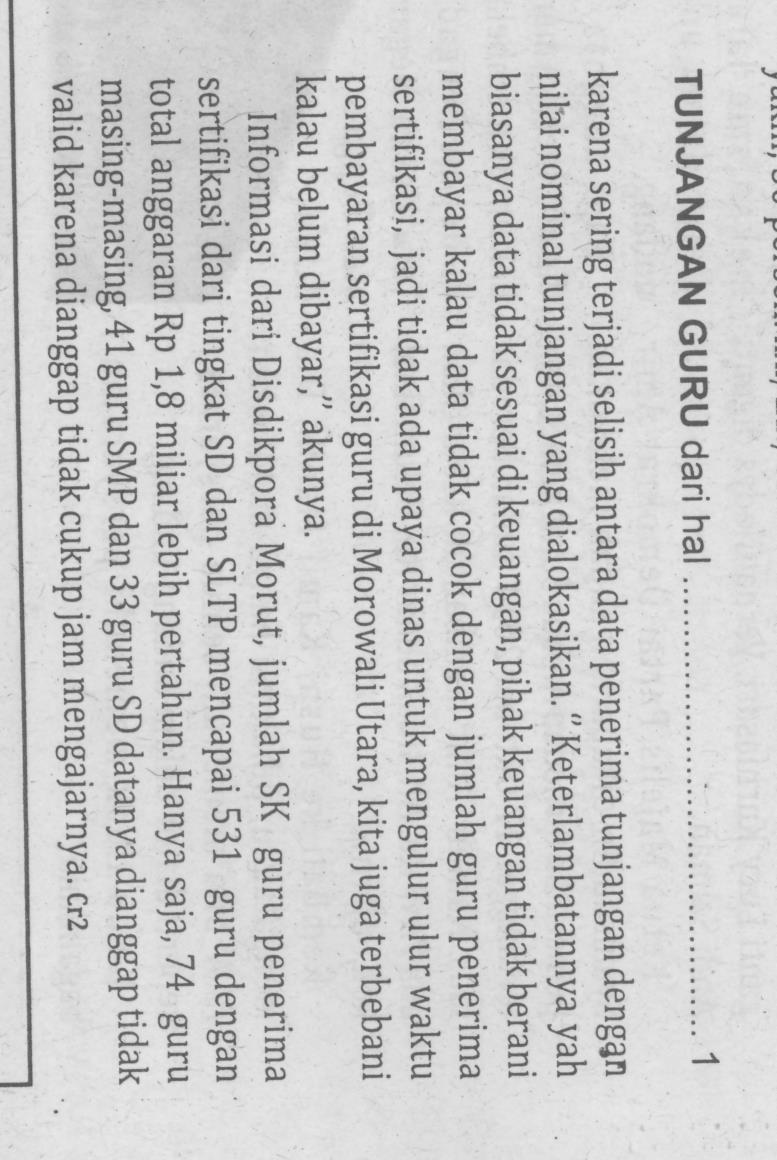 Harian    :Radar SultengKasubaudSulteng IIHari, tanggal:Rabu, 19 November 2014KasubaudSulteng IIKeterangan:KasubaudSulteng IIEntitas:MorutKasubaudSulteng II